Période de formationen milieu professionnelclasse de seconde PFMP N°1FASCICULE TUTEUR EN ENTREPRISENom de l’élève : 	Prénom de l’élève : 	Mode d’emploi :Ce fascicule est à destination du tuteur en entreprise afin qu’il puisse prendre connaissance :du plan de formation de la spécialité au sein du lycée ……………………………des activités professionnelles réalisées avant la période de formation en entreprise (PFMP),des objectifs et des attendus de la PFMP,des comptes rendus demandés à l’élèves pendant la PFMPde l’évaluation à réaliser avec l’enseignant chargé du suivi en entreprise.Identification des acteursEnseignant en charge du suivi et de l’évaluation de la PFMP :Nom et fonction du tuteur en entreprise :Le plan est organisé en sept séquences pédagogiques.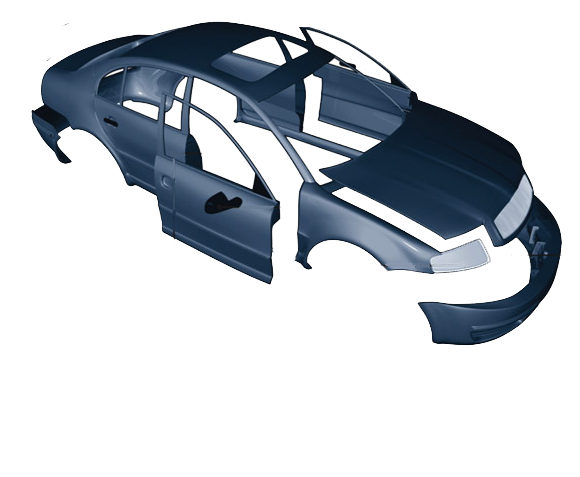 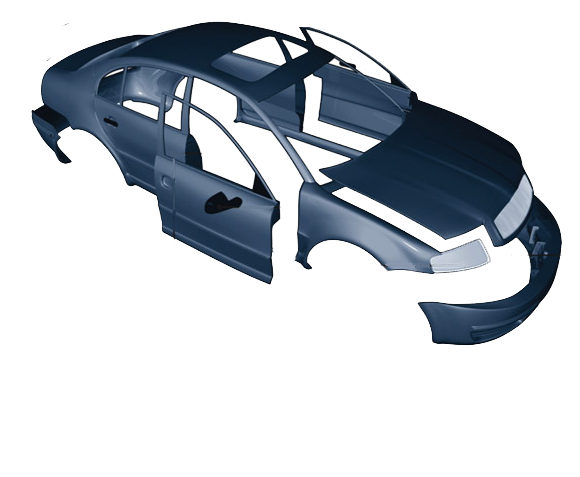 Comment l’élève doit-il construire et alimenter son livret ?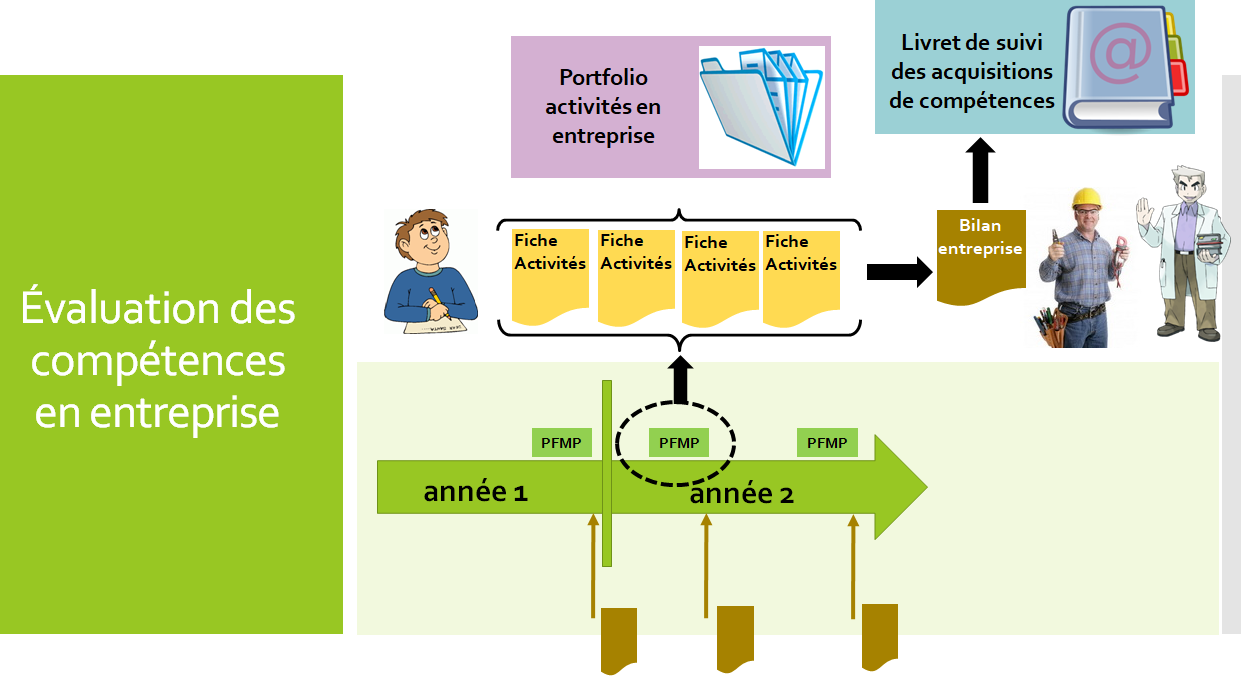 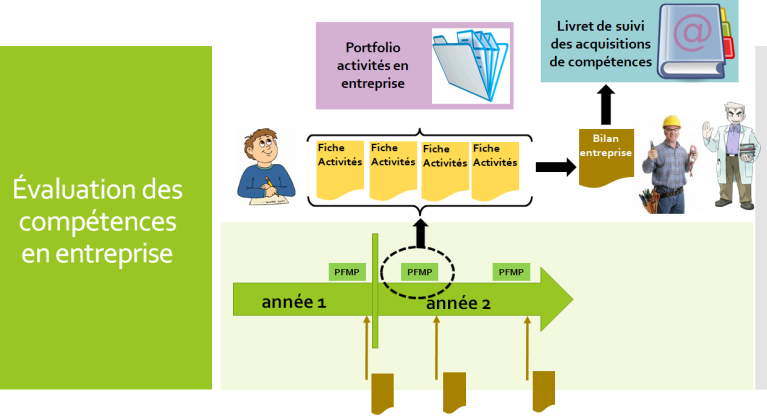 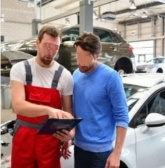 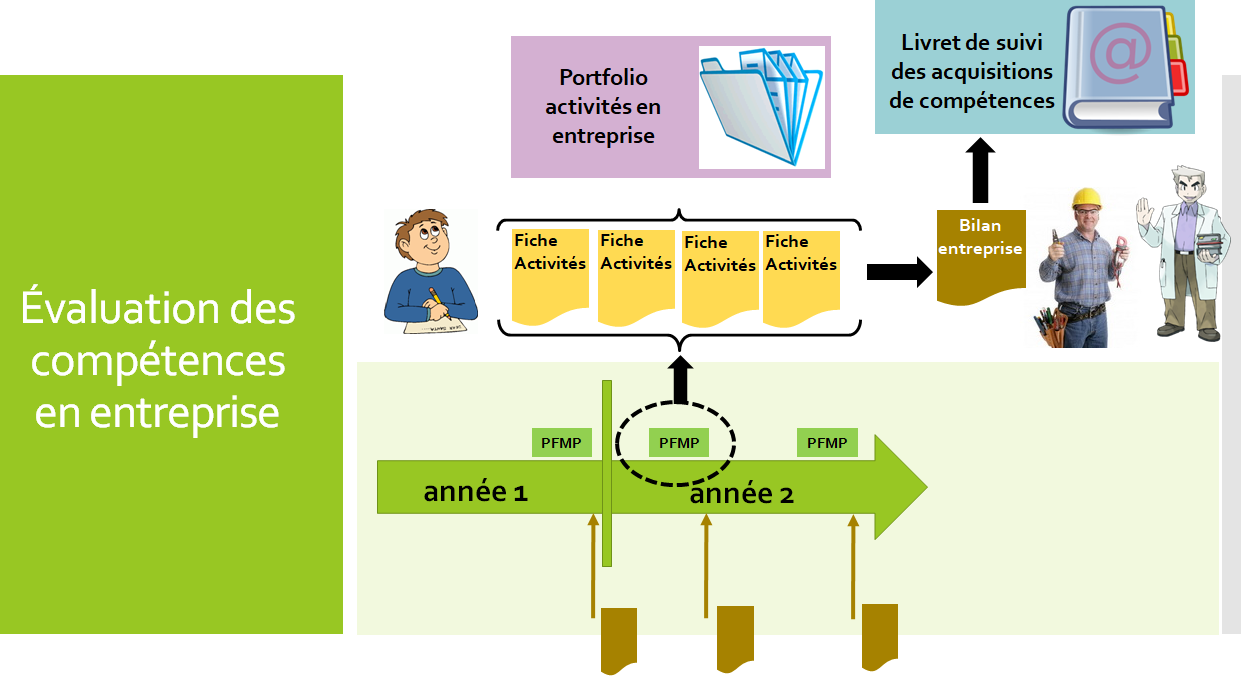 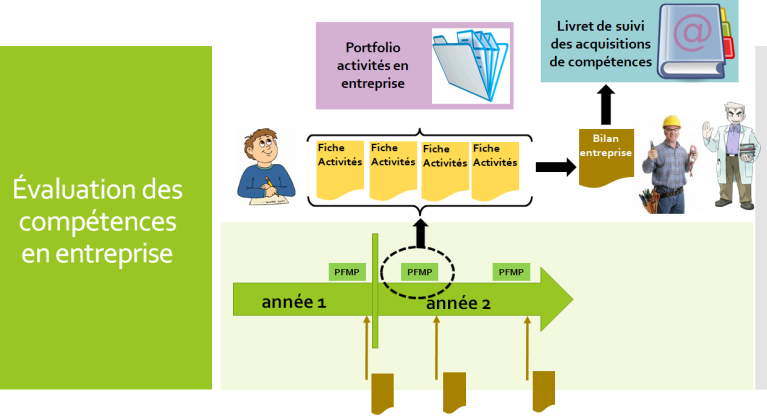 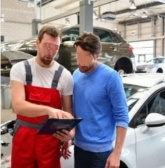 * : activité à cocher par l’élève durant la PFMPL’activité et son contexteConditions de réalisationAnalyse des risques professionnelsRésultat obtenu et analyse personnelleBilan de l’activitéComportement de l’élève*Attitudes professionnelles*Bilan de la PFMP*Attestation de présence** : à remplir par le tuteur et l’enseignant le jour du bilan de la PFMPLogo de l’établissementAdresse établissementLogo académiquePFMP N°1 :du ______________________________ au _______________________________IDENTIFICATION ÉLÈVEIDENTIFICATION ÉLÈVEIDENTIFICATION ÉLÈVENom :___________________________Nom :___________________________Prénom :___________________________Adresse :______________________________________________________________Adresse :______________________________________________________________Adresse :______________________________________________________________Code postal :_______________________Ville :______________________________Ville :______________________________@ :______________________________@ :______________________________:______________________________FICHE D’ACTIVITES N°0xDépose repose*Préparation des fonds*Remise en forme*Réparation d’un élément plastique*Préparation des surfaces*Assemblage thermique*VéhiculeAutonomie(seul ou avec de l’aide (de qui))Activité détailléeRessources matériellesRessources humainesOutillage(s) spécifique(s)Risque(s) identifié(s)Mesure(s) de prévention(s)Quelle(s) réussite(s) ?Quelle(s) difficulté(s)Qu’avez-vous appris ?COCHER LES CASES CORRESPONDANTESCOCHER LES CASES CORRESPONDANTESObservationsTENUE Très soignéeTENUE SoignéTENUE Un peu négligéeTENUE Aucun soinLANGAGE Très correctLANGAGE CorrectLANGAGE Parfois relâchéLANGAGE Difficultés d’expressionASSIDUITÉ Aucune absenceASSIDUITÉ Quelques absences justifiéesASSIDUITÉ Absences fréquentes justifiéesASSIDUITÉ Nombreuses absences non justifiéesPONCTUALITÉ Très ponctuelPONCTUALITÉ Quelques retardsPONCTUALITÉ Retards fréquentsPONCTUALITÉ Retards systématiqueFACILITÉ D’INTÉGRATION Très bonneFACILITÉ D’INTÉGRATION Attitude un peu réservéeFACILITÉ D’INTÉGRATION S’intègre difficilementFACILITÉ D’INTÉGRATION Ne s’est pas intégréCOMMUNICATION ExcellenteCOMMUNICATION Bon contactCOMMUNICATION Trop réservéCOMMUNICATION DésinvolteCOCHER LES CASES CORRESPONDANTESCOCHER LES CASES CORRESPONDANTESObservationsCOMPRÉHENSION DU TRAVAIL A FAIRE Les explications données suffisentCOMPRÉHENSION DU TRAVAIL A FAIRE À besoin d’explication complémentairesCOMPRÉHENSION DU TRAVAIL A FAIRE Sollicite de nombreuses explicationsCOMPRÉHENSION DU TRAVAIL A FAIRE Difficultés importantes de compréhensionCONNAISSANCES TECHNIQUES DE BASE Très bonne basesCONNAISSANCES TECHNIQUES DE BASE Bases suffisantesCONNAISSANCES TECHNIQUES DE BASE Bases à compléterCONNAISSANCES TECHNIQUES DE BASE Lacunes importantesMAITRISE DES INSTRUMENTS DE CONTRÔLE ET MESURE Très bonneMAITRISE DES INSTRUMENTS DE CONTRÔLE ET MESURE BonneMAITRISE DES INSTRUMENTS DE CONTRÔLE ET MESURE Manque d’expérienceMAITRISE DES INSTRUMENTS DE CONTRÔLE ET MESURE Nombreuses difficultésMAITRISE DES OUTILS Très bonneMAITRISE DES OUTILS BonneMAITRISE DES OUTILS Manque d’expérienceMAITRISE DES OUTILS Nombreuses difficultésCOCHER LES CASES CORRESPONDANTESCOCHER LES CASES CORRESPONDANTESObservationsMÉTHODE / ORGANISATION Très organiséMÉTHODE / ORGANISATION Organisation correcteMÉTHODE / ORGANISATION Manque de méthodeMÉTHODE / ORGANISATION InorganiséAUTONOMIE Très bonneAUTONOMIE À besoin d’appui dans les phases clésAUTONOMIE Fait appel très souvent à un soutienAUTONOMIE Très dépendantRAPADITÉ D’ÉXÉCUTION Très rapideRAPADITÉ D’ÉXÉCUTION Durée convenableRAPADITÉ D’ÉXÉCUTION Travaille un peu lentementRAPADITÉ D’ÉXÉCUTION Très en dessous de la durée requiseQUALTIÉ DU TRAVAIL RÉALISÉ Précis et soignéQUALTIÉ DU TRAVAIL RÉALISÉ Peu d’erreursQUALTIÉ DU TRAVAIL RÉALISÉ Trop d’erreurs, peu soignéQUALTIÉ DU TRAVAIL RÉALISÉ Travail souvent inutilisableCOMMUNICATION ExcellenteCOMMUNICATION Bon contactCOMMUNICATION Trop réservéCOMMUNICATION DésinvolteObservation du tuteur pour la période de PFMP :Observation du tuteur pour la période de PFMP :Observation du tuteur pour la période de PFMP :Observation du tuteur pour la période de PFMP :Piste(s) d’amélioration(s) pour la prochaine période de PFMP :Piste(s) d’amélioration(s) pour la prochaine période de PFMP :Piste(s) d’amélioration(s) pour la prochaine période de PFMP :Piste(s) d’amélioration(s) pour la prochaine période de PFMP :Nom du tuteurQualité SignatureEntrepriseEtablissementPériode PFMP du ______________________________ au ___________________________________Période PFMP du ______________________________ au ___________________________________Période PFMP du ______________________________ au ___________________________________Semaines prévues : ______ semainesSemaines prévues : ______ semainesSemaines effectuées : ______ semainesNom du responsableSignatureCachet de l’entrepriseCachet de l’entreprise